Credit Card Authorization Form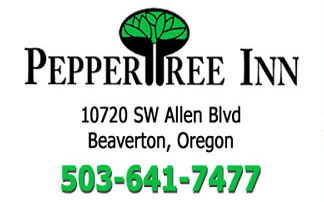 Fax: 503.643.5899Email: Sales@peppertreeinn.com     Website: www.peppertreeinn.comPLEASE PHOTOCOPY THE FRONT AND BACK OF YOUR CREDIT CARD AND YOUR STATE ID AND EMAIL OR FAX IT TO US.The above-mentioned cardholder authorizes the Peppertree Inn Motel to bill the card for the following charges. Please check 1 box to be included in the credit card bill. Cardholders Signature: __________________________________        Date:___________________________________Guests Name:Check-in Date:Check-Out Date:Cardholders Name:Address:Phone Number:Work Number:Fax Number:Card Number:Expiration Date:ROOM, TAX, AND INCIDENTALS ROOM AND TAX ONLY